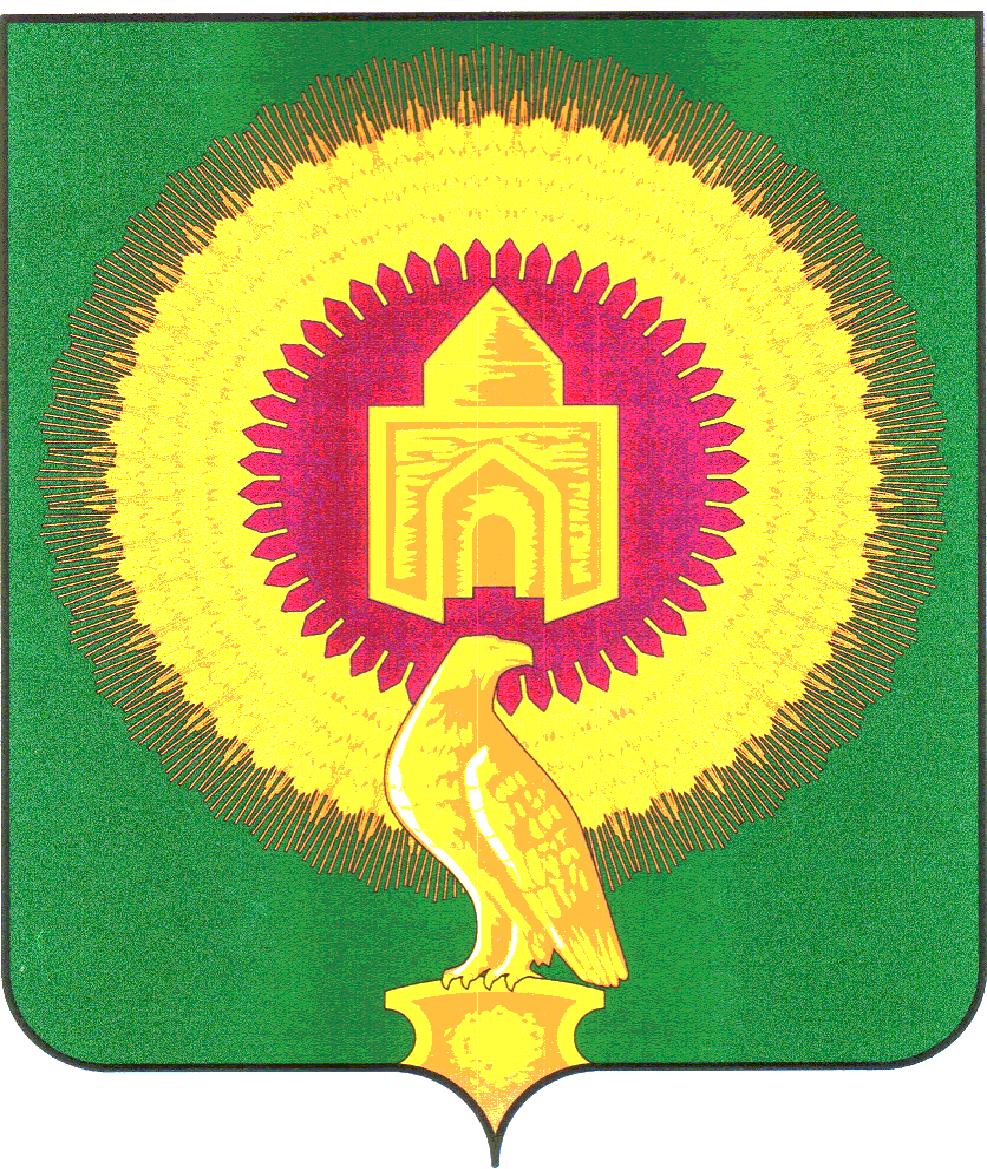 СОВЕТ ДЕПУТАТОВЛЕЙПЦИГСКОГО СЕЛЬКОГО ПОСЕЛЕНИЯВАРНЕНСКОГО МУНИЦИПАЛЬНОГО РАЙОНАЧЕЛЯБИНСКОЙ ОБЛАСТИРЕШЕНИЕот 13.01.2020 г. № 2Об утверждении  « Правил землепользования и застройки Лейпцигского сельского поселения Варненского муниципального районаЧелябинской области»В соответствии с Государственным кодексам Российской Федерации от   29.12.2004г. № 190-ФЗ, Федеральным законом от 06.10.2003г. № 131-ФЗ «Об общих принципах организации  местного самоуправления в Российской Федерации », Уставом Лейпцигского сельского поселения Варненского муниципального района Челябинской области на основании публичных слушаний по проекту «Правил землепользования и застройки Лейпцигского сельского поселения Варненского муниципального района Челябинской области» и заключения по результатам публичных слушаний.Совет депутатов Лейпцигского сельского поселения                                                       РЕШАЕТ:1. Утвердить «Правила Землепользования и застройки Лейпцигского сельского поселения Варненского муниципального района Челябинской области» в новой редакции    2. Настоящее решение обнародовать на информационном стенде и официальном сайте администрации Лейпцигского сельского поселения Варненского муниципального района Челябинской области в сети « Интернет»Глава Лейпцигскогосельского поселения:                                             Э.Т.ПискуноваПредседатель СоветаДепутатов Лейпцигскогосельского поселения:                                              А.В.Головина             